Suggested work for 4th Class         Week 8    1st – 5th March   Hello everyone,Maths:New Wave Mental Maths each day. Week 22 this week. Busy at Maths: page 79. Continuing on with long multiplication, we will do some work from the supplementary Busy at Maths book, SHADOW BOOK page 32, 33 (The children do not have this book but it is available on the CJ Fallon website. The children should be able to complete the exercises off the Seesaw videos, however) Please follow the videos on seesaw, there are lots of instructions on there. Busy at Maths Ch: 28 – Multiplying a 3-digit number by a 2-digit number, page 140, 141.Tables: Dividing by 3 and 4, link on Seesaw.English:New Wave English: One per day. Start on Day 98 on Monday, Day 99 on Tuesday and Day 100 on Wednesday, Day 101 on Thursday, Day 102 on Friday.Listening to The Wild Robot Escapes (video uploaded to Seesaw, they are to read along in their heads). Listening for enjoyment.Spellings: Spell Well Week 20 Learn spellings and do All exercisesGrammar: Wordwise page 67 The Chain Game (follow video on Seesaw)English integrated with History this week – Topic: PompeiiDEAR Time each day, 15 minutes at least. (Can be before bedtime)Wellbeing:Weaving Wellbeing Videos on Seesaw. Children do not have this workbook but can use blank sheets of paper to complete. If any parent wants scanned documents of the workbook to print out, please let me know, although there is not requirement to print. This week’s lesson is about Resilience again. (Overcoming problems or worries)Irish: Lessons on Seesaw SESE: Science Lesson on Seesaw (Optional) History - PompeiiZoom Call:Wednesday at 12.30PE/Art:  All links available through Seesaw. Again I am attaching a suggested Weekly Timetable (S denotes Seesaw Activity) I do not wish to place any pressure on anyone to follow this timetable. means I would like to see the children’s work uploaded in a photograph through Seesaw.	Zoom for Fourth Class             Zoom for Third ClassMonday Morning GreetingTuesday Morning GreetingWednesday Morning GreetingThursday Morning GreetingFriday Morning GreetingNew Wave English Day 98New Wave English Day 99New Wave English Day 100New Wave English Day 101New Wave English Day 102Correct NWE Day 97 Correct NEW Day 98 Correct NWE Day 99 Correct NWE Day 100 Correct NEW Day 101 Spell Well workbook Week 20 Page 42 Wellbeing (S)Spell Well Workbook Week 20 page 43 Wellbeing (S)Spellings Test Mental Maths Week 22 MondayMental Maths Week 22 TuesdayMental Maths WednesdayMental Maths ThursdayMental Maths Friday ReviewCorrect Maths Week 22 MondayCorrect Tues MMCorrect MMCorrect MMCorrect MMPractice TablesPractice TablesPractice TablesPractice TablesPractice TablesGaeilge SeesawGaeilgeSeesawGaeilge SeesawGaeilgeSeesawSP and Tables Test English/ History Weblinks and Powerpoint Seesaw  English/HistoryWordwise page 68 Pompeii storyClose page 69 BEnglish/HistorySeesawEnglish – Diary WritingEnglish – Diary WritingPEHandwriting WorkshopArt (Seesaw)HandwritingMaths 4th p. 1413rd p. 107 Q6-ChMaths4th page 79Maths4th: Shadow Book page 32 (Seesaw)MathsShadow Book page 33(Seesaw)Mathsp. 140The Wild Robot Escapes (S)The Wild Robot EscapesScience  - (S)The Wild Robot EscapesPEFive Star February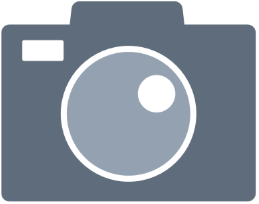 